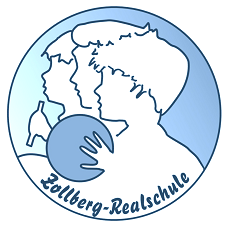 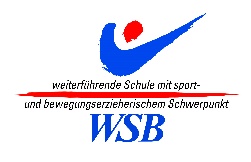 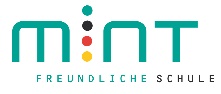 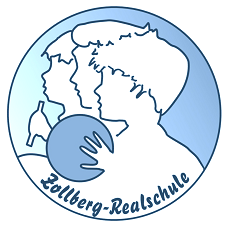 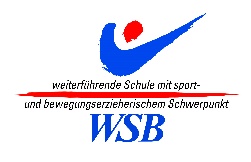 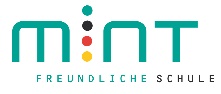 19.05.2022TV Bittenfeld – Handball in der 1. BundesligaLiebe Schülerinnen und Schüler,der Förderverein der Zollberg-Realschule ermöglicht es Euch, eines der letzten Saison-Heimspiele des TV Bittenfelds kostenlos zu Besuchen.Die Spiele finden an folgenden Terminen jeweils in der Porsche Arena statt:Do., 26. Mai 2022 / 19.05 Uhr / gegen die SG FlensburgDo., 02. Juni 2022 / 19.05. Uhr / gegen TuS N-LübbeckeSo., 12. Juni / 2022 / 15.30 Uhr / gegen MT MelsungenWenn Ihr an einem der Spiele teilnehmen möchtet, dann meldet Euch bitte verbindlich bis zum 24.05.2022 über Euren Klassenlehrer an. WICHTIG: Es handelt sich hierbei um keine Schulveranstaltung! Die An- und Abreise erfolgt privat. Der Förderverein der Zollberg-Realschule ermöglicht die kostenlose Teilnahme für Euch an den Spielen!-----------------------------------------------------------------------------------------------------------------Verbindliche Anmeldung zum Handballspiel des TV BittenfeldIch nehme verbindlich an folgendem Spiel (mit maximal 3 Personern) teil:Do., 26. Mai 2022 / 19.05 Uhr / gegen die SG Flensburg mit _____ PersonenDo., 02. Juni 2022 / 19.05. Uhr / gegen TuS N-Lübbecke mit _____ PersonenSo., 12. Juni / 2022 / 15.30 Uhr / gegen MT Melsungen mit _____ PersonenVor- und NachnameKlasseUnterschrift Schüler*inUnterschrift Erziehungsberechtiger